           Kalinga Institute of Medical Sciences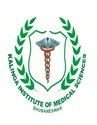 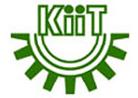                 KIIT-DU, BhubaneswarApplications are invited for Posts of Nursing Officer & Clinical Pharmacist The Kalinga Institute of Medical Sciences (KIMS) under the KIIT - DU has redefined the healthcare services in Odisha and in neighbouring states, anchored on a genuine desire to promote a healthy society and provide advanced medical care. The 2600-bedded Medical College and Hospital made a humble beginning in 2007 and over the years it has carved a distinct identity for itself – delivering quality treatment with state of the art facilities at an affordable cost. Applications are invited for Positions of - Nursing Officer:      Candidates who meet the following eligibility conditions can apply - Passed +2 with Diploma in GNM/B. Sc Nursing from any Medical College or Hospital of the State/ any other institutions duly recognised and approved by Indian Nursing Council. Valid Registration Certificate issued from the Nursing Council of Odisha. Preference will be given to Experienced candidates.  Clinical Pharmacist:  Candidates who meet the following eligibility conditions can apply - D. Pharm/ B. Pharm degree.License from the State Board of Pharmacy.At least 2-4 years of experience in a Hospital as Clinical Pharmacist.Preference will be given to candidates who have experience in bedside and patient handing over.  Salary is negotiable for deserving candidates. Pl send your application by mail to – hrcell@kims.ac.in - within 10 days -  marking the post applied for in the subject line. 